Entry Form (Complete, Scan, Send)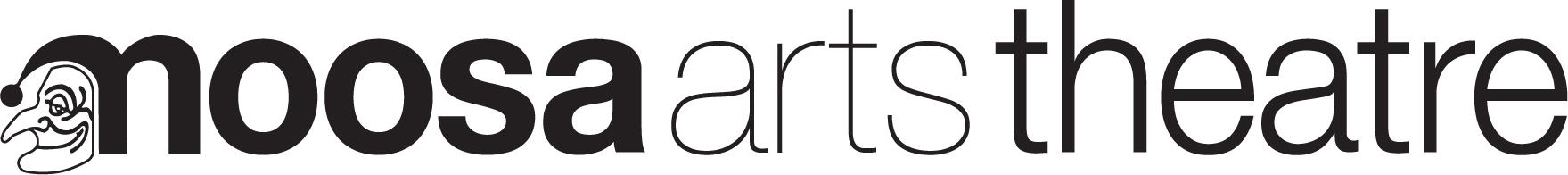 National One-Act Playwriting Competition 2023(Please type or print CLEARLY)I (Full Name):   Address:Suburb:					State:			Post/Zip Code:   Phone:                                            Email: Make application for entry of my original script, entitled(Script Name)in the Noosa Arts Theatre - National One-Act Playwriting Competition.Please read the rules carefully!!I hereinafter agree to abide by the conditions and rules:Signed:  ______________________________________________ Date: ______________How did you hear about this competition ?☐ Facebook?               ☐  Previous Entrant               ☐    Word of Mouth☐ Writers Group Newsletter:  Which One?  ___________________________________________Website: ☐ Noosa Arts Theatre       ☐ Other    Which one?__________________________☐ Stage Whispers newsletter       ☐  Other source: Which one?:_______________________________CHECKLIST:☐ Manuscript is in Word or PDF with Synopsis, pages numbered  and NO reference to playwright’s name ready for electronic submission☐  Official Entry Form, with a copy of Synopsis completed  I have paid $40.00 AUD by ☐  Bank Transfer, ☐ Credit Card (phone Box Office on +61 754499343)  or by ☐ PayPal (contact Convenor at oapcomp@noosaartstheatre.org.au) ☐ Other (please specify) __________________________SCRIPT SYNOPSIS This document must accompany the Entry FormScript Title:Plot Synopsis:Genre:  (Comedy/Drama/Tragedy etc)Setting:Place:Time:Stage Sets and Props:Estimated Running Time:  (read aloud, do actions 30-45 minutes)Cast List: (gender, age, specific requirements or description)